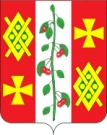 АдминистрациЯ КРАСНОСЕЛЬСКОГО СЕЛЬСКОГОПОСЕЛЕНИЯ ДИНСКОГО РАЙОНАПОСТАНОВЛЕНИЕот 21.12.2018 года                                                                                         № 166         село КрасносельскоеОб утверждении Положения о стратегическом планировании в Красносельском сельском поселении Динского районаВ соответствии с Федеральным законом от 06.10.2003 № 131-ФЗ «Об общих принципах организации местного самоуправления в Российской Федерации», в целях реализации Федерального закона от 28.06.2014 № 172-ФЗ «О стратегическом планировании в Российской Федерации» и формирования системы стратегического планирования в Красносельском сельском поселении Динского района, п о с т а н о в л я ю:1. Утвердить Положение о стратегическом планировании в Красносельском сельском поселении Динского района (прилагается).2. Уполномоченным органом в сфере стратегического планирования в Красносельском сельском поселении Динского района определить финансовый отдел администрации Красносельского сельского поселения Динского района.3. Общему отделу администрации Красносельского сельского поселения Динского района обнародовать настоящее постановление и разместить на официальном сайте администрации Красносельского сельского поселения Динского района.4. Контроль за выполнением настоящего постановления оставляю за собой.5. Настоящее постановление вступает в силу со дня его обнародования.Глава Красносельского сельского поселения	                                                                        М.В. КнышПРИЛОЖЕНИЕУТВЕРЖДЕНпостановлением администрацииКрасносельского сельского поселения Динского района от 21.12.2018 № 166Положение о стратегическом планировании в Красносельском сельском поселении Динского района1. Общие положения1. Положение о стратегическом планировании в Красносельском сельском поселении Динского района (далее - Положение) разработано в соответствии с федеральными законами от 06.10.2003 № 131-ФЗ «Об общих принципах организации местного самоуправления в Российской Федерации», от 28.06.2014 № 172-ФЗ «О стратегическом планировании в Российской Федерации», Бюджетным кодексом Российской Федерации и определяет систему стратегического планирования в Красносельском сельском поселении Динского района (далее - муниципальное образование, поселение).2. Положение регулирует отношения, возникающие между участниками стратегического планирования в процессе целеполагания, прогнозирования, планирования и программирования социально-экономического развития поселения, отраслей экономики и сфер муниципального управления, а также мониторинга и контроля реализации документов стратегического планирования.3. Понятия и термины, используемые в настоящем Положении, применяются в том же значении, что и в Федеральном законе от 28.06.2014 № 172-ФЗ «О стратегическом планировании в Российской Федерации».4. Стратегическое планирование в Красносельском сельском поселении Динского района осуществляется в соответствии с принципами и задачами, указанными в Федеральном законе от 28.06.2014 № 172-ФЗ «О стратегическом планировании в Российской Федерации».2. Участники и полномочия участников стратегического планирования5. Участниками стратегического планирования являются: администрация Красносельского сельского поселения Динского района;Совет Красносельского сельского поселения Динского района;муниципальные организации в случаях, предусмотренных муниципальными нормативными правовыми актами.6. К полномочиям органов местного самоуправления Красносельского сельского поселения Динского района в сфере стратегического планирования относятся:определение долгосрочных целей и задач муниципального управления и социально-экономического развития поселения, согласованных с приоритетами и целями социально-экономического развития Российской Федерации и Краснодарского края;разработка, рассмотрение, утверждение (одобрение) и реализация документов стратегического планирования по вопросам, отнесенным к полномочиям органов местного самоуправления муниципального образования;мониторинг и контроль реализации документов стратегического планирования, утвержденных (одобренных) органами местного самоуправления муниципального образования;иные полномочия в сфере стратегического планирования, определенные нормативными правовыми актами Российской Федерации, органа местного самоуправления.3. Документы стратегического планирования7. К документам стратегического планирования, разрабатываемым на уровне муниципального образования, относятся:стратегия социально-экономического развития муниципального образования (при наличии решения органа местного самоуправления, принятого в соответствии с частью 2 статьи 39 Федерального закона от 28.06.2014 № 172-ФЗ «О стратегическом планировании в Российской Федерации»);план мероприятий по реализации стратегии социально-экономического развития муниципального образования (при наличии решения органа местного самоуправления, принятого в соответствии с частью 2 статьи 39 Федерального закона от 28.06.2014 № 172-ФЗ «О стратегическом планировании в Российской Федерации»);прогноз социально-экономического развития муниципального образования на среднесрочный или долгосрочный периоды;бюджетный прогноз муниципального образования на долгосрочный период;муниципальные программы муниципального образования.8. Документы стратегического планирования муниципального образования подлежат обязательной государственной регистрации в федеральном государственном реестре документов стратегического планирования в порядке и сроки, установленные Правительством Российской Федерации, с учетом требований законодательства Российской Федерации о государственной, коммерческой, служебной и иной охраняемой законом тайне.9. Должностные лица органов местного самоуправления муниципального образования несут ответственность за достоверность и своевременность представления информации для государственной регистрации документов стратегического планирования.10. Проекты документов стратегического планирования муниципального образования выносятся на общественное обсуждение с учетом требований законодательства Российской Федерации, в том числе законодательства Российской Федерации о государственной, коммерческой, служебной и иной охраняемой законом тайне.11. Общественные обсуждения проекта документа стратегического планирования осуществляются в соответствии с порядком, установленным  муниципальными нормативными правовыми актами.12. Замечания и предложения, поступившие в ходе общественного обсуждения проекта документа стратегического планирования муниципального образования, рассматриваются уполномоченным органом местного самоуправления, ответственным за разработку документа стратегического планирования.13. В целях обеспечения открытости и доступности информации об основных положениях документов стратегического планирования их проекты подлежат размещению на официальном сайте Красносельского сельского поселения Динского района.14. К разработке документов стратегического планирования могут привлекаться объединения профсоюзов и работодателей, общественные, научные и иные организации с учетом требований законодательства Российской Федерации о государственной, коммерческой, служебной и иной охраняемой законом тайне.4. Стратегия социально-экономического развитиямуниципального образования(при наличии решения органа местного самоуправления об ее утверждении)15. Стратегия социально-экономического развития муниципального образования разрабатывается на период, не превышающий периода, на который разрабатывается прогноз социально-экономического развития муниципального образования на долгосрочный период, в целях определения приоритетов, целей и задач социально-экономического развития муниципального образования, согласованных с приоритетами и целями социально-экономического развития Краснодарского края.16. Стратегия социально-экономического развития муниципального образования разрабатывается или корректируется на основе решения органа местного самоуправления.17. Стратегия социально-экономического развития муниципального образования содержит:1) оценку достигнутых целей социально-экономического развития муниципального образования;2) приоритеты, цели, задачи и направления социально-экономической политики муниципального образования;3) показатели достижения целей социально-экономического развития муниципального образования, сроки и этапы реализации стратегии;4) ожидаемые результаты реализации стратегии;5) оценку финансовых ресурсов, необходимых для реализации стратегии;6) информацию о муниципальных программах муниципального образования, утверждаемых в целях реализации стратегии.18. Стратегия социально-экономического развития муниципального образования (при ее наличии) является основой для разработки муниципальных программ муниципального образования и плана мероприятий по реализации стратегии социально-экономического развития муниципального образования.19. Стратегия социально-экономического развития муниципального образования утверждается представительным органом местного самоуправления.20. Порядок разработки и корректировки стратегии социально-экономического развития определяется нормативным правовым актом органа местного самоуправления.21. Порядок согласования стратегии социально-экономического развития муниципального образования в части полномочий органов государственной власти Краснодарского края по предметам совместного ведения органов государственной власти Краснодарского края и муниципального образования с документами стратегического планирования, разрабатываемыми и утверждаемыми (одобряемыми) органами государственной власти Краснодарского края, определяется органами государственной власти Краснодарского края.5. Прогноз социально-экономического развития муниципального образования22. Прогноз социально-экономического развития муниципального образования на долгосрочный или среднесрочный периоды.22.1. Прогноз социально-экономического развития муниципального образования на долгосрочный или среднесрочный периоды содержит:оценку достигнутого уровня социально-экономического развития муниципального образования;оценку факторов и ограничений экономического роста муниципального образования;направления социально-экономического развития муниципального образования и целевые показатели социально-экономического развития на определенный период, включая количественные показатели и качественные характеристики социально-экономического развития;иные положения, определенные нормативными правовыми актами органа местного самоуправления.22.2. Разработка и корректировка прогноза социально-экономического развития муниципального образования осуществляются в соответствии с порядком, утвержденным нормативным правовым актом органа местного самоуправления.22.3. Прогноз социально-экономического развития муниципального образования одобряется администрацией муниципального образования одновременно с принятием решения о внесении проекта бюджета в представительный орган муниципального образования.23. Бюджетный прогноз муниципального образования на долгосрочный период разрабатывается в соответствии с Бюджетным кодексом Российской Федерации.6. План мероприятий по реализации стратегии социально-экономического развития муниципального образования(при наличии решения органа местного самоуправления об утверждении стратегии социально-экономического развития муниципального образования)24. План мероприятий по реализации стратегии социально-экономического развития муниципального образования разрабатывается на основе положений стратегии социально-экономического развития муниципального образования на период реализации стратегии.24.1. Корректировка плана мероприятий по реализации стратегии социально-экономического развития муниципального образования осуществляется по решению органа местного самоуправления.24.2. План мероприятий по реализации стратегии социально-экономического развития муниципального образования содержит:цели и задачи социально-экономического развития муниципального образования, приоритетные для каждого этапа реализации стратегии;показатели реализации стратегии и их значения, установленные для каждого этапа реализации стратегии;комплексы мероприятий и перечень муниципальных программ, обеспечивающие достижение на каждом этапе реализации стратегии долгосрочных целей социально-экономического развития, указанных в стратегии;24.3. Разработка и корректировка плана мероприятий по реализации стратегии социально-экономического развития муниципального образования осуществляется в соответствии с порядком, утвержденным нормативным правовым актом органа местного самоуправления.24.4. План мероприятий по реализации стратегии социально-экономического развития муниципального образования утверждается представительным органом местного самоуправления.25. Муниципальные программы.25.1. Муниципальные программы муниципального образования разрабатываются в соответствии с документами стратегического планирования муниципального образования.25.2. Перечень муниципальных программ муниципального образования и порядок принятия решения об их разработке, формировании и реализации утверждаются местной администрацией.25.3. В случае, если на уровне субъекта утверждена и реализуется государственная программа, направленная на достижение целей, относящихся к предмету совместного ведения, может быть разработана аналогичная муниципальная программа муниципального образования.25.4. Муниципальные программы муниципального образования утверждаются постановлением администрации муниципального образования.7. Мониторинг и контроль реализации документов стратегического планирования26. Целью мониторинга реализации документов стратегического планирования является повышение эффективности функционирования системы стратегического планирования, осуществляемого на основе комплексной оценки основных социально-экономических и финансовых показателей, содержащихся в документах стратегического планирования, а также повышение эффективности деятельности участников стратегического планирования по достижению в установленные сроки запланированных показателей социально-экономического развития муниципального образования.27. Основными задачами мониторинга и контроля реализации документов стратегического планирования являются:1) сбор, систематизация и обобщение информации о социально-экономическом развитии муниципального образования;2) оценка степени достижения запланированных целей социально-экономического развития;3) оценка результативности и эффективности документов стратегического планирования, разрабатываемых в рамках планирования и программирования;4) оценка влияния внутренних и внешних условий на плановый и фактический уровни достижения целей социально-экономического развития муниципального образования;5) оценка соответствия плановых и фактических сроков, ресурсов и результатов реализации документов стратегического планирования муниципального образования;6) оценка уровня социально-экономического развития муниципального образования, проведение анализа, выявление возможных рисков и угроз и своевременное принятие мер по их предотвращению;7) разработка предложений по повышению эффективности функционирования системы стратегического планирования.28. Документами, в которых отражаются результаты мониторинга реализации документов стратегического планирования в сфере социально-экономического развития муниципального образования, являются:ежегодный отчет главы Красносельского сельского поселения Динского района о результатах своей деятельности и деятельности администрации муниципального образования;сводный годовой доклад о ходе реализации и оценке эффективности реализации муниципальных программ.29. Порядок и сроки осуществления мониторинга реализации документов стратегического планирования и подготовки документов, в которых отражаются результаты мониторинга реализации документов стратегического планирования, а также форма указанных документов определяются соответствующими нормативными правовыми актами органа местного самоуправления.30. Документы, в которых отражаются результаты мониторинга реализации документов стратегического планирования, подлежат размещению на официальном сайте администрации Красносельского сельского поселения Динского района, за исключением сведений, отнесенных к государственной, коммерческой, служебной и иной охраняемой законом тайне.Глава Красносельского сельского поселения	                                                                        М.В. Кныш